Návštěva divadelního představení14. listopadu 2023 Divadlo Julie JurištovéDobrodružství Hastrmana, Tatrmanahrají: Libor Jeník, Josef Vaverka, Julie Jurištová, Hana Tunová, Marie Anna ValíčkováHastrman Tarman bydlí v rybníčku na kraji lesa. Tam ho mají všichni rádi, nejvíce však víla Malvína. Jemu to ale nestačí. Chtěl by se stát vodnickým králem a bydlet v rybníku Svět. Vydá se tedy na cestu, která se změní v jedno velké dobrodružství.Místo konání: Kino Frenštát p. R.Začátek přestavení: v 10.00 a délka představení je 65 minutVstupné: 90 Kč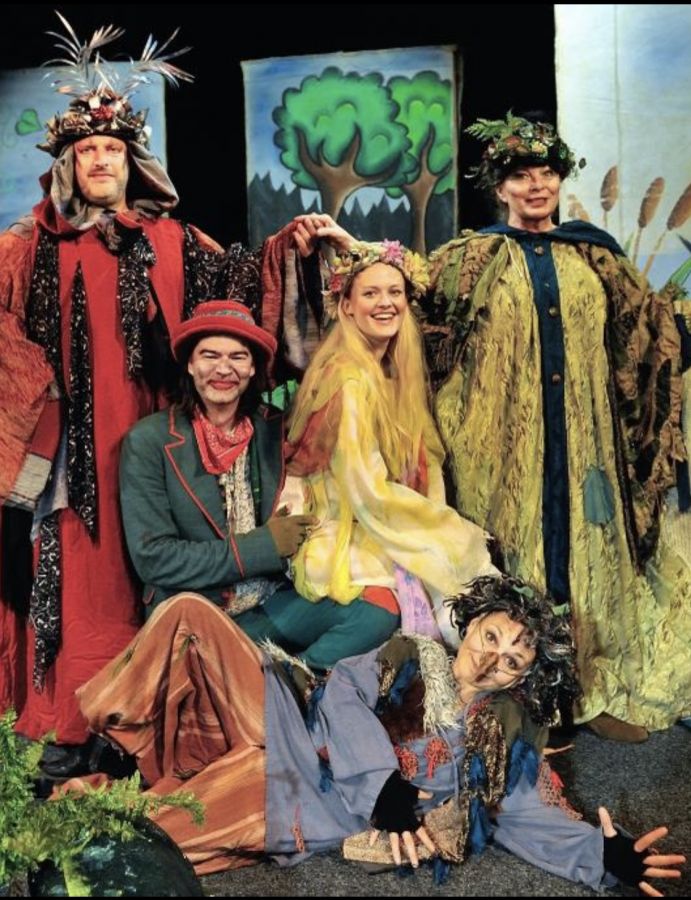 